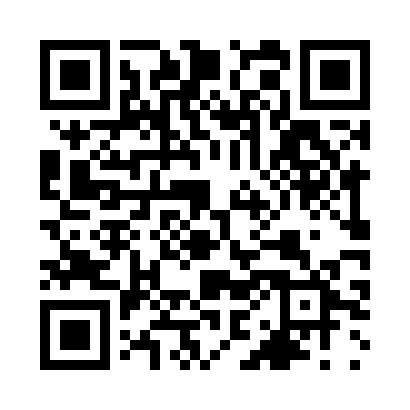 Prayer times for Guara, BrazilMon 1 Apr 2024 - Tue 30 Apr 2024High Latitude Method: NonePrayer Calculation Method: Muslim World LeagueAsar Calculation Method: ShafiPrayer times provided by https://www.salahtimes.comDateDayFajrSunriseDhuhrAsrMaghribIsha1Mon5:056:1912:153:386:117:202Tue5:066:1912:153:376:107:193Wed5:066:1912:143:376:097:184Thu5:066:1912:143:366:087:185Fri5:066:2012:143:366:087:176Sat5:076:2012:143:356:077:167Sun5:076:2012:133:356:067:158Mon5:076:2112:133:346:057:149Tue5:076:2112:133:346:047:1410Wed5:086:2112:123:336:037:1311Thu5:086:2112:123:336:037:1212Fri5:086:2212:123:326:027:1113Sat5:086:2212:123:326:017:1014Sun5:096:2212:113:316:007:1015Mon5:096:2312:113:315:597:0916Tue5:096:2312:113:305:597:0817Wed5:096:2312:113:305:587:0818Thu5:096:2412:103:295:577:0719Fri5:106:2412:103:295:567:0620Sat5:106:2412:103:295:567:0621Sun5:106:2512:103:285:557:0522Mon5:106:2512:103:285:547:0423Tue5:116:2512:093:275:547:0424Wed5:116:2612:093:275:537:0325Thu5:116:2612:093:265:527:0326Fri5:116:2612:093:265:517:0227Sat5:126:2712:093:255:517:0128Sun5:126:2712:093:255:507:0129Mon5:126:2712:093:245:507:0030Tue5:126:2812:083:245:497:00